Välkommen till SK Laxens simskola!Välkomna till en ny termin med simskola hos oss i SK Laxen. Vi vill att barnen skapar en god relation till vattnet genom trygghet och rörelseglädje. Vi delar upp våra grupper efter nivåer där barnen skall genomföra olika moment innan de går vidare till nästa nivå. Undervisningen bedrivs i stationer där barnen, i mindre grupper, cirkulerar runt. Med stationsträning är barnen mer aktiva under en längre tid samt att övningarna alltid sätter barnets relation till vattnet i fokus. Varje övning har en progression genom simskolans nivåer för att hela tiden ge barnen en möjlighet till utveckling. Att simma korta sträckor gör att barnen orkar bibehålla god kvalitet i sin simning. På detta sätt tränas rätt rörelsemönster in. Med rätt teknik kommer barnen orka simma längre sträckor samt under längre tid. Ert barn är anmält till Krokodilen A –simlek, trygghet & vattenvana Ålder: 3,5 - 4,5 år. Beroende på barnets utveckling kan föräldrar behöva vara med i vattnet i denna grupp. Simlärarna meddelar detta i så fall till föräldern.Plats: Aktivitetsbassängen, 80 cm djup. Inriktning: Här tränar vi barnens vattenvana och trygghet i vattnet Mål för uppflyttning: Doppa, andas vid ytan, hoppa från kanten och kunna ta sig upp, flyta på mage eller rygg med hjälp och glida självständigt.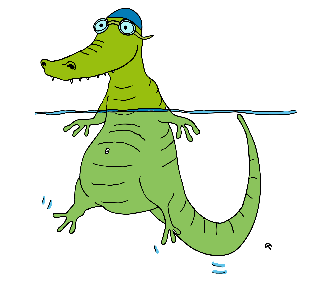  Det är simlärarna som avgör när barnet är redo att bli uppflyttade. Höstterminen ser ut enligt följande: Start: helgen v. 35 (lör 31/8, sön 1/9), vardagar v. 36 (mån 2/9, tis 3/9, tors 5/9)Livräddarvecka: v.42 (mån 14/10, tis 15/10, tors 17/10, lör 19/10, sön 20/10)Uppehåll: Helg v. 38 (21-22/9), v. 44 (höstlov).Avslutning: v.49 (mån 2/12 ,tis 3/12, tors 5/12, lör 7/12, sön 8/12)Nyckeltagg Nya medlemmar måste köpa en nyckeltagg, i form av armband, för 100 kr som gäller både för in/ut passering och som lås för skåpen i omklädningsrummen. Försäljning av nyckeltagg sker i samband med start av kurs. Ägare av nyckeltagg sedan tidigare tar med den vid första tillfället för omprogrammering.Nyckeltaggen äger ni och ansvarar själva för den som en värdehandling. Vid ev förlust kommer ni att behöva köpa en ny tagg till en kostnad på 100 kr. Vid förlust av tagg kontakta kansliet för köp av ny.Eventuell avbokning Alla eventuella avbokningar eller önskemål om byten skall ske via e-post till info@sklaxen.se Avbokning mer än 14 dagar innan kursstart är avgiftsfritt. Plats som avbokas senare än 14 dagar innan kursstart debiteras med 200kr.Avhopp av kurs efter första erbjudna kurstillfället debiteras med halv kursavgift. Avhopp av kurs efter andra erbjudna kurstillfället eller senare debiteras med hel kursavgift. Vid längre sjukdom betalas 80 % av avgiften tillbaks mot uppvisande av läkarintyg. Observera att ni måste ta kontakt med oss via ovan angivna mejladress för att göra avbokningen och eventuellt kunna få ersättning tillbaka. En obetald faktura innebär ej att platsen är avbokad! Kontakt måste tas med kansliet för avbokning.Övrigt: Duscha innan lektionen börjar. Tänk på att duscha håret, under armarna och fötterna. Kom färdiga, ombytta och duschade, ca 5 minuter innan simskolan börjar. Man får inte bada före eller efter simskolan! Vill man bada utöver simlektionen måste man betala entré. Barn under 12 år för ej bada själva i vattnet enlig simhallens regler.Säg till instruktörerna i förväg om ni vet att ni kommer att missa avslutningen så att ni kan få diplom till ert barn innan ni slutar. Under lektionstid vill vi att föräldrar befinner sig utanför aktivitetsbassängen för att barnen ska få lugn och ro inne vid bassängen.  Prata gärna med simlärarna om ert barn känner sig otrygg och behöver er närvaro vid bassängen. Alla barn är olika och vi försöker tillgodo se deras olika behov.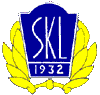 Kontakta oss gärna om ni har frågor eller synpunkter. SK LaxenHalmstad Arena Växjövägen 11302 44 Halmstad Tel: 035-10 35 50 info@sklaxen.se / www.sklaxen.se